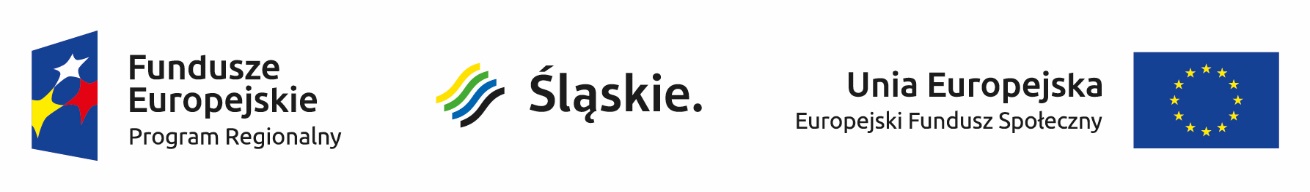 Informacja o wynikach przeprowadzonego postępowania celem wyłonienia oferenta, któremu OPS w Pszowie zleci zorganizowanie i  przeprowadzenie kursu w zakresie podstaw pielęgnacji dłoni i stylizacji paznokci w projekcie ”Lepsze Jutro” w Pszowie; wybrano ofertę przedstawioną przez MONIMAR s.c. Hurtownia Kosmetyczna, Rybnik.Kierownik OPS w Pszowie Anna Malinowska 